23ภาคผนวกภาพการผสมแป้งและนวดแป้ง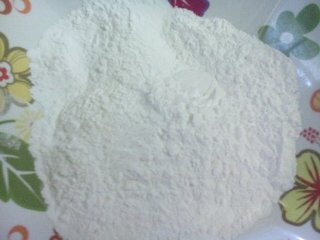 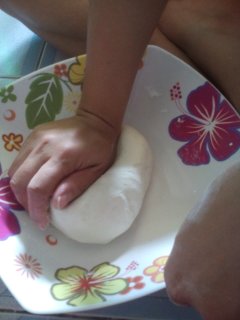 ภาพการนำแป้งที่ผ่านการนวดบรรจุใส่ถุงพลาสติกก่อนนำมาคลึงเพื่อตัดเส้น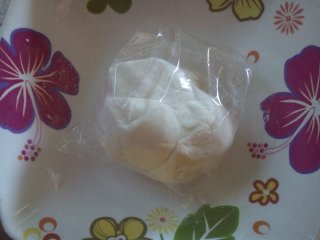 ภาพการคลึงแป้งและการตัดเส้น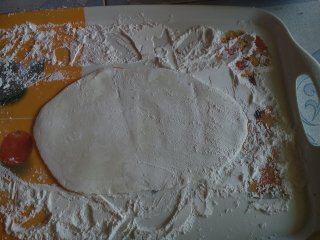 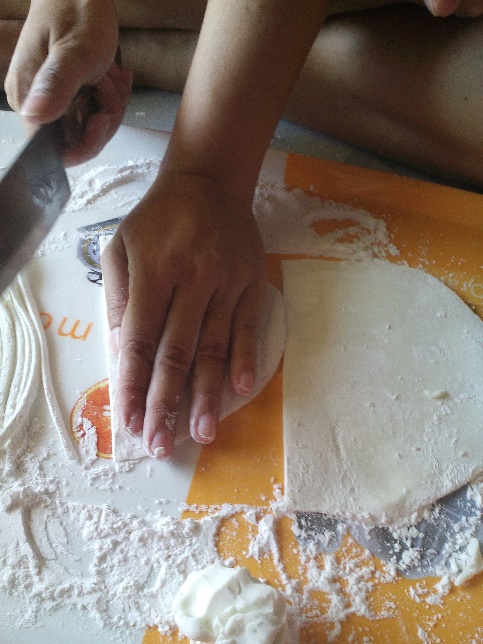 ภาพเส้นที่ได้หลังจากคลึงแล้วตัดเส้น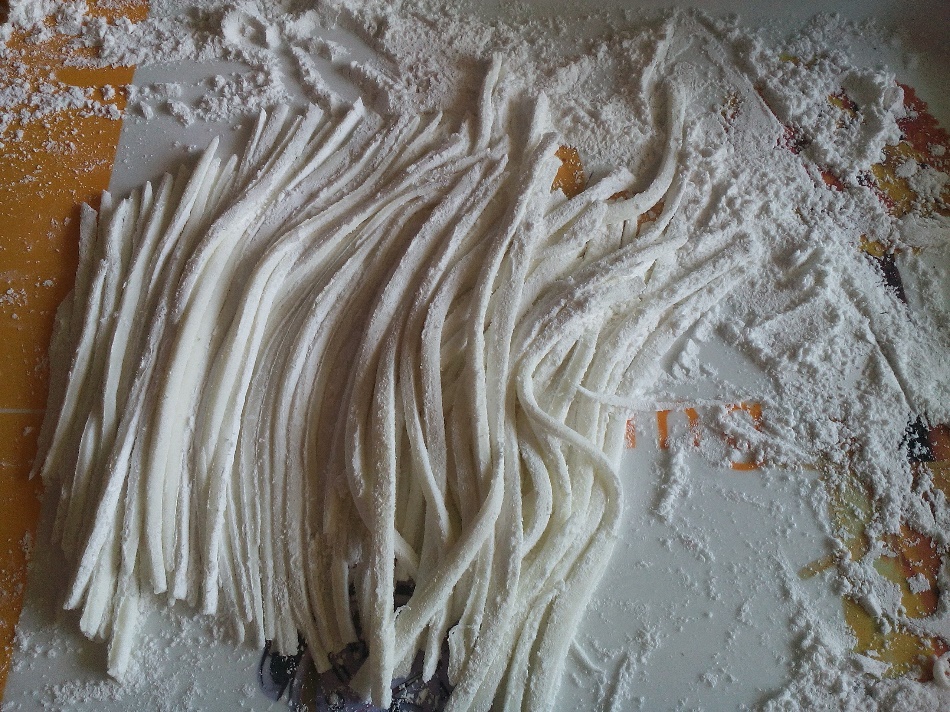 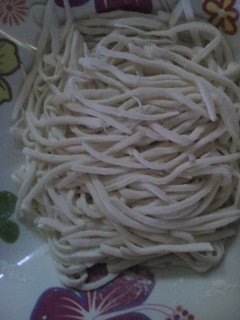 ภาพเส้นสดก่อนที่นำเข้าไปแช่เย็น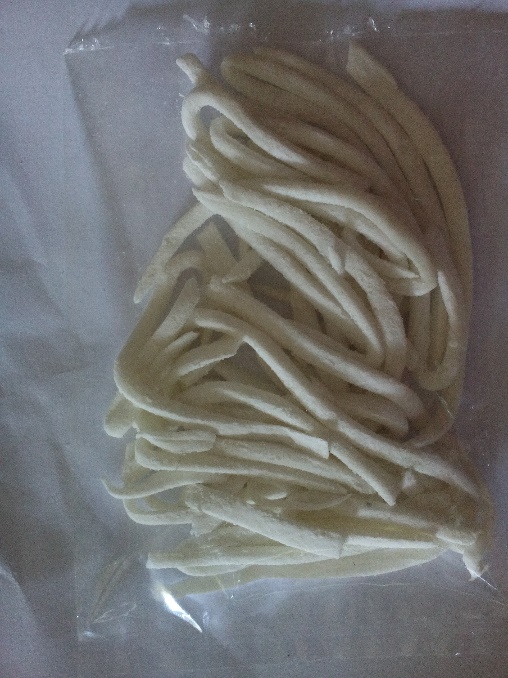 ภาพเส้นชุดการทดลองที่ 2 หลังลวกแล้วบรรจุใส่ถุงเพื่อนำไปแช่เย็น
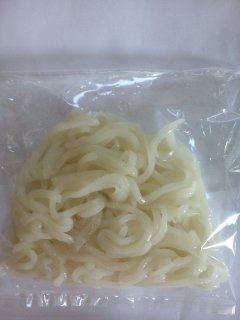 ภาพเส้นชุดการทดลองที่ 2 หลังจากแช่เย็น 1 สัปดาห์นำไปแช่น้ำก่อนนำไปปรุง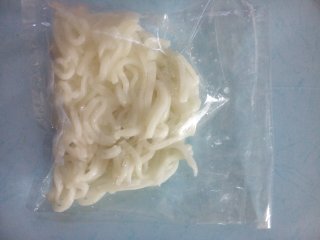 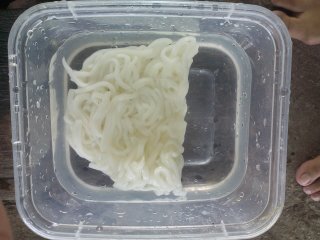 เส้แช่ภาพเส้นที่นำไปตากแห้ง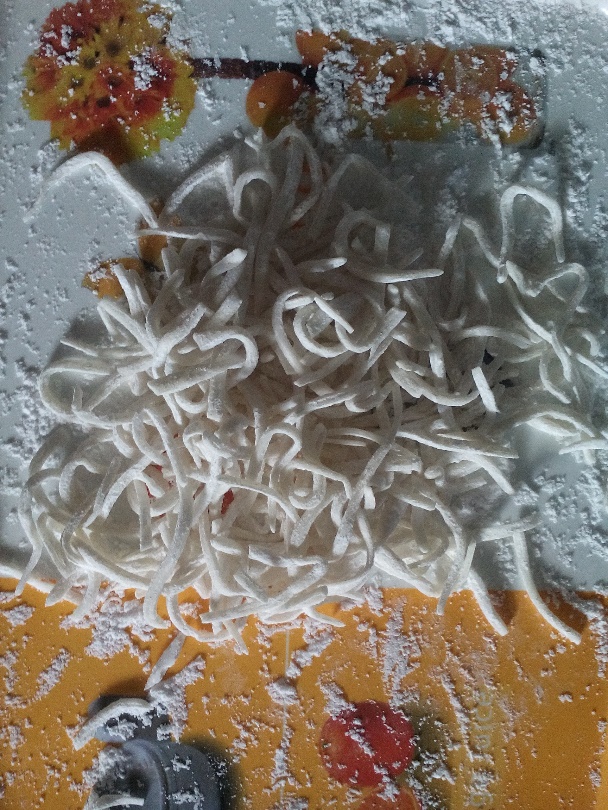 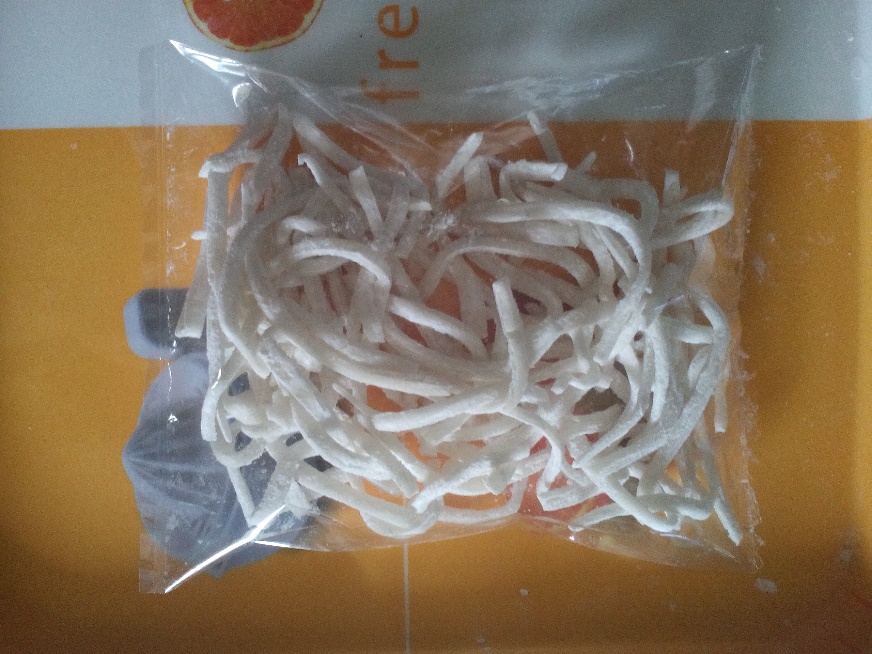 ภาพเส้นที่ได้หลังการลวก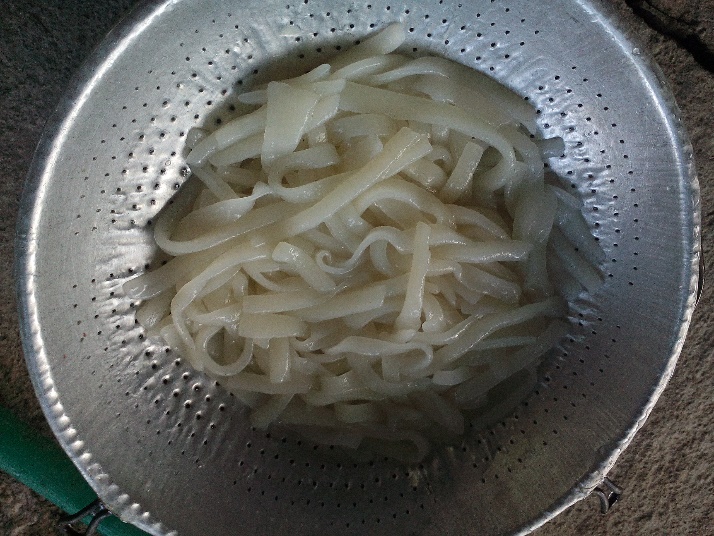 ภาพกวยจั๊บญวณที่ได้จากการปรุงตามกรรมวิธี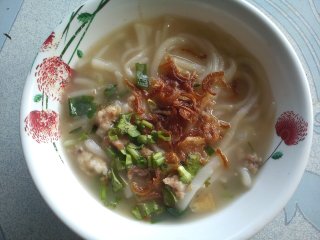 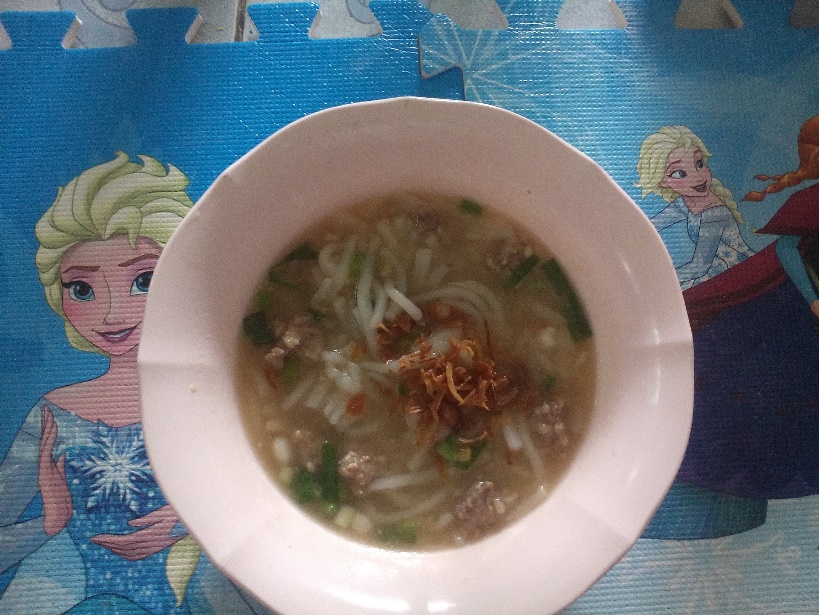 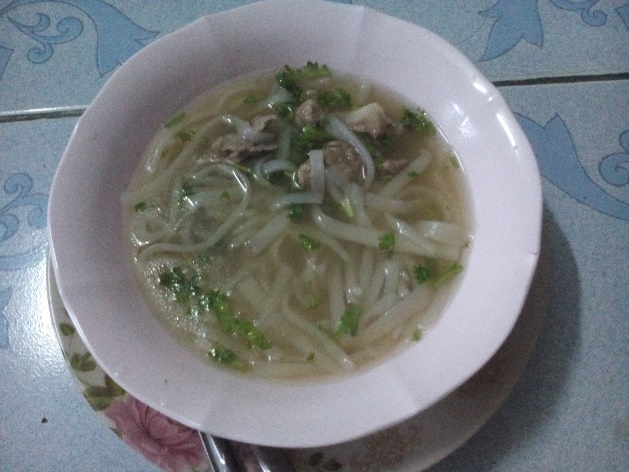 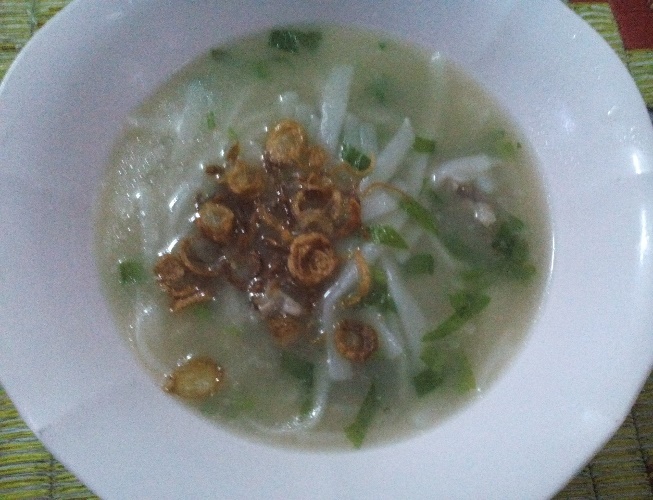 